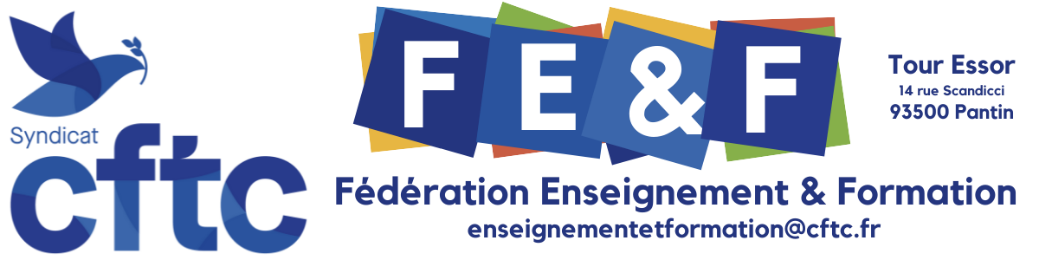 Formation initiale CFTC (ex-FIME)Lieu : Fédération E&F - Tour « Essor » - 14 rue Scandicci à PANTIN (93).Plan d’accès : ICIDates et horaires : Le mardi 28 novembre 2023 de 11h à 18h (accueil à partir de 10h45)Le mercredi 29 novembre 2023 de 9h à 16hObjectifs : S’approprier la spécificité de la CFTCSe situer dans l’organisation CFTC et dans un réseau d’acteurs internes et externesS’approprier et mettre en pratique les valeurs et positions de la CFTCSavoir utiliser les ressources internes de la CFTCPromouvoir l’action CFTC Document d’autorisation d’absence à remettre avant le 28 octobre 2023, à votre chef d’Établissement : Document pour les salariés de droit privé (Snec et SNEPL) : ICIFormulaire d’inscription en ligne à compléter avant le 10 novembre 2023 : ICIParticipation limitée à 12 personnes.Cette inscription en ligne vous engage à participer. Pour le bon fonctionnement, merci de respecter votre engagement et de nous prévenir en cas d’imprévu. La Fédération met en place des moyens financiers et humains pour organiser les formations.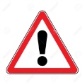 Le Code du Travail prévoit la prise en charge des frais de formation des élus titulaires et suppléants au CSE. Formulaire de prise en charge : ICIPour les adhérents et nouveaux adhérents les frais seront pris en charge.Document de demande de remboursement des frais engagés et annexes : il sera envoyé aux inscrits. ! Ne pas oublier de joindre les justificatifs originaux et un RIB à votre demande dans les 15 jours qui suivent la formation.Dépliant « Le départ en formation syndicale » : ICIAttention ! Condition obligatoire : Être à jour de la cotisation syndicale 2023Pour nous contacter :Par téléphone : 01 84 74 14 00Par mail : responsable-formation@cftc-fef.frPar courrier : Fédération Enseignement et Formation - Tour ESSOR 14 rue Scandicci - 93500 PANTIN.